ZPÁTKY DO ŠKOLY!Základní škola Kněžice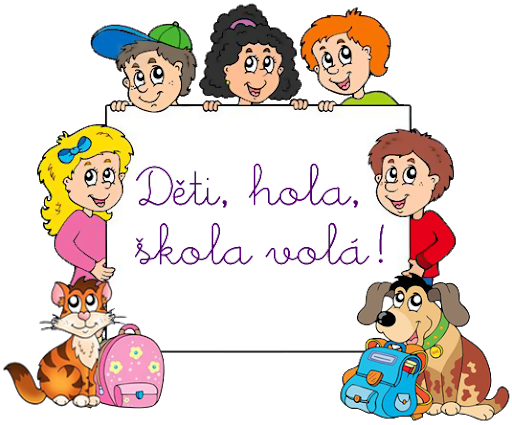 Ahoj školáci, prázdniny nám utekly jako voda. 
Zahájení školního roku 2020/2021 se koná v úterý 1. září 2020 v 8 hodin na naší výukové zahradě.  Těšíme se na vás.